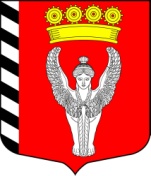 Муниципальный совет6                      внутригородского муниципального образованиясозыв            города федерального значения Санкт-Петербурга                                                                   муниципальный округ Невская застава2019г.-2024г.                 (Муниципальный совет МО Невская застава)_____________________________________________________________________________РЕШЕНИЕ23 ноября 2023г.									N  04/32 г. Санкт-Петербург О внесении изменений в Положение о Гербе внутригородского муниципального образования города федерального значения Санкт-Петербурга муниципальный округ Невская застава,  в Положение о Флаге внутригородского муниципального образования города федерального значения Санкт-Петербурга муниципальный округ Невская застава внутригородского муниципального образования города федерального значения Санкт-Петербурга муниципальный округ Невская заставаутвержденные решением муниципального совета внутригородскогомуниципального образования города федерального значения Санкт-Петербурга муниципальный округ Невская застава от 19.10.2022 №03/16 « Об утверждении официальных символов внутригородского муниципальном образовании города федерального значения Санкт-Петербурга муниципальный округ Невская застава	В соответствии с Федеральным законом от 06.10.2003 № 131-ФЗ «Об общих принципах организации местного самоуправления в Российской Федерации», Законом Санкт-Петербурга от 23.09.2009 № 420-79 «Об организации местного самоуправления в Санкт-Петербурге», Уставом внутригородского муниципального образования города федерального значения Санкт-Петербурга муниципальный округ Невская застава (далее – Устав муниципального образования), а так же учитывая предложения Юридического комитета Санкт-Петербурга, с целю приведения в соответствие с действующим законодательством, муниципальный советРЕШИЛ: Внести в Положение о Гербе внутригородского муниципального образования города федерального значения Санкт-Петербурга муниципальный округ Невская застава (далее – Положение о гербе), в Положение о Флаге внутригородского муниципального образования города федерального значения Санкт-Петербурга муниципальный округ Невская застава (далее – Положение о флаге) утвержденные решением муниципального совета внутригородского муниципального образования города федерального значения Санкт-Петербурга муниципальный округ Невская застава от 19.10.2022 №03/16 « Об утверждении официальных символов внутригородского муниципальном образовании города федерального значения Санкт-Петербурга муниципальный округ Невская застава» (далее - Решение) следующие изменения:Пункт 5.2 Положения о гербе изложить в следующей редакции: «5.2. ГЕРБ помещается на бланках:- нормативных правовых актов органов местного самоуправления и должностных лиц местного самоуправления:- представительного органа  местного самоуправления;- главы муниципального образования, - исполнительного органа местного самоуправления;-  иных выборных и назначаемых должностных лиц местного самоуправления.».Абзац второй пункта 5.5 Положения о гербе исключить.Абзац шестой и седьмой пункта 5.5 Положения о гербе исключить.Часть первую пункта 5.3 Положения о флаге исключить.Абзац второй и третий пункта 5.9 Положения о флаге исключить.Абзац четвертый пункта 5.10 Положения о флаге исключить.Настоящее решение вступает в силу после его официального обнародования.Контроль за исполнением настоящего решения возложить на главу муниципального образования Карпова П.К.Глава муниципального образования:                                                         П.К. Карпов